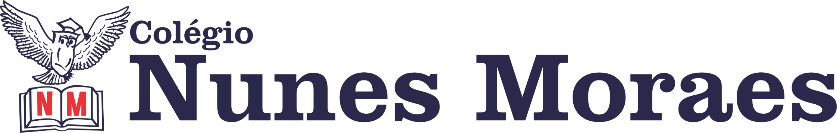 “Não seja refém dos seus medos quando você tem a beleza de um mundo inteiro para descobrir. Tenha uma boa quinta-feira!”1ª aula: 7:20h às 8:15h – MATEMÁTICA – PROFESSOR: RICARDO BENTO1º passo: Correção do pós - aula.2º passo: Leitura da página 33,34 e 35.3º passo: Acessar o Link: https://youtu.be/jyB7bdYKJqU 4º passo: Resolver a questão 1  da página 33 e questões 1, 2 e 3 da página 35.5º passo: Enviar as atividades para Margarete.6º passo: Correção das atividades.Durante a resolução dessas questões a professor Ricardo vai tirar dúvidas no WhatsApp (9.9200-2512)Faça foto das atividades que você realizou e envie para coordenação Margarete (9.9198-6443)Essa atividade será pontuada para nota.2ª aula: 8:15h às 9:10h – PORTUGUÊS – PROFESSORA: MONNALYSA FONTINELE1º passo: https://drive.google.com/file/d/1GzRT8cpa76vET5OGJQr-omNbGm7HKgFE/view?usp=sharing2º passo: Pelo vídeo será explicado a proposta de redação do livro de produção textual, páginas 34 e 35 – proposta 3.3º passo: No grupo de aula, será dividida as duplas para a redação. Após, as duplas iniciarão o seu rascunho. Durante a resolução dessas questões a professora Monnalysa vai tirar dúvidas no WhatsApp (9.9183-9273)Faça foto das atividades que você realizou e envie para coordenação Margarete (9.9198-6443)Essa atividade será pontuada para nota.

Intervalo: 9:10h às 9:45h3ª aula: 9:45h às 10:40 h – MATEMÁTICA – PROFESSOR: RICARDO BENTO1º passo: Acessar o link: https://youtu.be/pdoKk6EbAiU 2º passo: Resolver as questões 1,2 e 3 da página 37 e questões 1,2 e 3 da página 40.3º passo: Enviar as atividades para Margarete.4º passo: Correção das atividades.Durante a resolução dessas questões a professor Ricardo vai tirar dúvidas no WhatsApp (9.9200-2512)Faça foto das atividades que você realizou e envie para coordenação Margarete (9.9198-6443)Essa atividade será pontuada para nota.4ª aula: 10:40h às 11:35h – CIÊNCIAS – PROFESSORA: RAFAELLA CHAVES1º passo: Enviar a pós aula: Suplementar 4 – página 42, questões 6 e 7.2º passo: Correção da pós aula: Suplementar 4 – página 42, questões 6 e 7.3º passo: Acessar o link para assistir a vídeo aula, https://www.youtube.com/watch?v=bRlQAOGrSts  (Atividade dirigida).4º passo: Atividade de sala: SAS/Explore seus conhecimentos – páginas 38 e 39, questões 1 a 5. ESTAREI DISPONÍVEL NO WHATSAPP PARA TIRAR SUAS DÚVIDAS.  5º passo: Enviar para o responsável da sala.
6º passo: Pós Aula: SAS/Agora é com você – Pág: 33 (q. 1 e 2)Durante a resolução dessas questões a professora R	afaella vai tirar dúvidas no WhatsApp (9.9205-7894)Faça foto das atividades que você realizou e envie para coordenação Margarete (9.9198-6443)Essa atividade será pontuada para nota.PARABÉNS POR SUA DEDICAÇÃO!